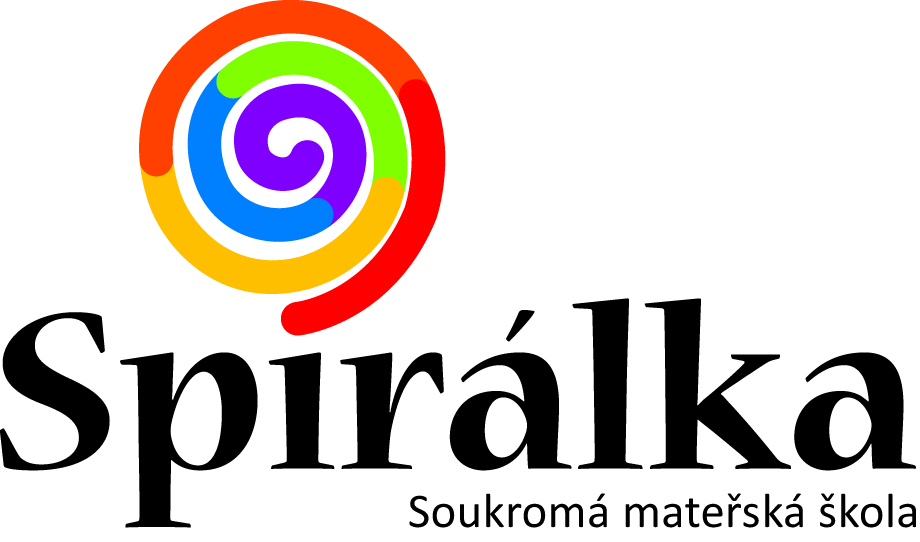 Soukromá mateřská škola Spirálka, s. r. o.
Sv. Čecha 266, 506 01 Jičín, IČ: 028 06 258
Tel.: + 420 728 224 871
e-mail: skolkaspirálka.jicin@seznam.cz  www:spiralkajicin.cz
ID datové schránky: 73efikgPřijato dne: ______________________Registrační číslo (č.j.): ______________                                             ŽÁDOST O PŘIJETÍ DÍTĚTE K PŘEDŠKOLNÍMU VZDĚLÁVÁNÍ
Podle ustanovení § 34 zákona č. 561/2004 Sb. o předškolním, základním, středním, vyšším odborném a jiném vzdělávání (školský zákon) ve znění pozdějších předpisů žádám o přijetí dítěte k předškolnímu vzdělávání od školního roku 2024/2025 do MŠ, jejíž činnost vykonává Soukromá mateřská škola Spirálka, s. r. o., Sv. Čecha 266, JičínDÍTĚ:Jméno a příjmení:	_________________________________________________________________________Datum narození:	_________________________________________________________________________Místo trvalého pobytu:	_________________________________________________________________________ZÁKONNÝ ZÁSTUPCE DÍTĚTE:		Jméno a příjmení:		___________________________________________________________________Místo trvalého pobytu:			____________________________________________________________Adresa pro doručování písemností:	____________________________________________________________Kontaktní telefon*:			________________________ E-mail*: _____________________________Datová schránka*:			_____________________________________________________________

*- Nepovinný údaj, jehož vyplněním souhlasí zákonný zástupce s jeho zpracováním pouze pro účel rychlejší komunikace mezi školou 
a zákonným zástupcem v době přijímacího řízení.VYŽADUJE DÍTĚ ZVLÁŠTNÍ PÉČI (TĚLESNÁ, SMYSLOVÁ A JINÁ POSTIŽENÍ APOD.):	

					Ano             NeProhlašuji, že veškeré údaje, které jsem v žádosti uvedl/a, jsou přesné, pravdivé a úplné.
V ________________ dne ______________
___________________________________
    Jméno a podpis zákonného zástupcePro dodržení podmínek, stanovených § 50 zákona č. 258/2000 Sb., o ochraně veřejného zdraví, při přijetí dítěte k předškolnímu vzdělávání v mateřské škole, je součástí žádosti o přijetí dítěte k předškolnímu vzdělávání v mateřské škole vyjádření dětského lékaře.Žádost o přijetí dítěte k předškolnímu vzdělávání.Zpracování osobních údajů na žádosti je nezbytné pro splnění povinnosti (§ 37 odst. 2 zákona č. 500/2004 Sb. a § 34 odst. 5 
a 6 zákona č. 561/2004 Sb.) a správce údajů bude zpracovávat pouze v rozsahu nezbytném pro vedení správního řízení
a uchovávat po dobu stanovenou spisovým a skartačním řádem a dle dalších platných právních předpisů.VYJÁDŘENÍ LÉKAŘEJméno a příjmení dítěte: ____________________________________Datum narození: ________________________
1. Dítě se podrobilo stanoveným pravidelným očkováním (popř. splnilo podmínku         ANO           NE
    nezbytného očkovacího statutu pro přijetí k předškolnímu vzdělávání v rozsahu
    nejméně jedné dávky očkovací látky proti spalničkám, příušnicím a zarděnkám
    a dále v případě očkování hexavakcínou bylo dítě očkováno ve schématu minimálně
    2+1 dávka)nebo2. je proti nákaze imunní                                                                                                               ANO           NEnebo3. nemůže se očkování podrobit pro kontraindikaci.                                                               ANO           NE……………………………………………                ………………………………………………………………..                 Datum                                                       Razítko a podpis lékaře